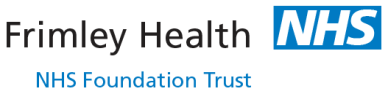 Clinical Guideline: Rotator Cuff Disorders							Site: FPH